Маршруты движения детей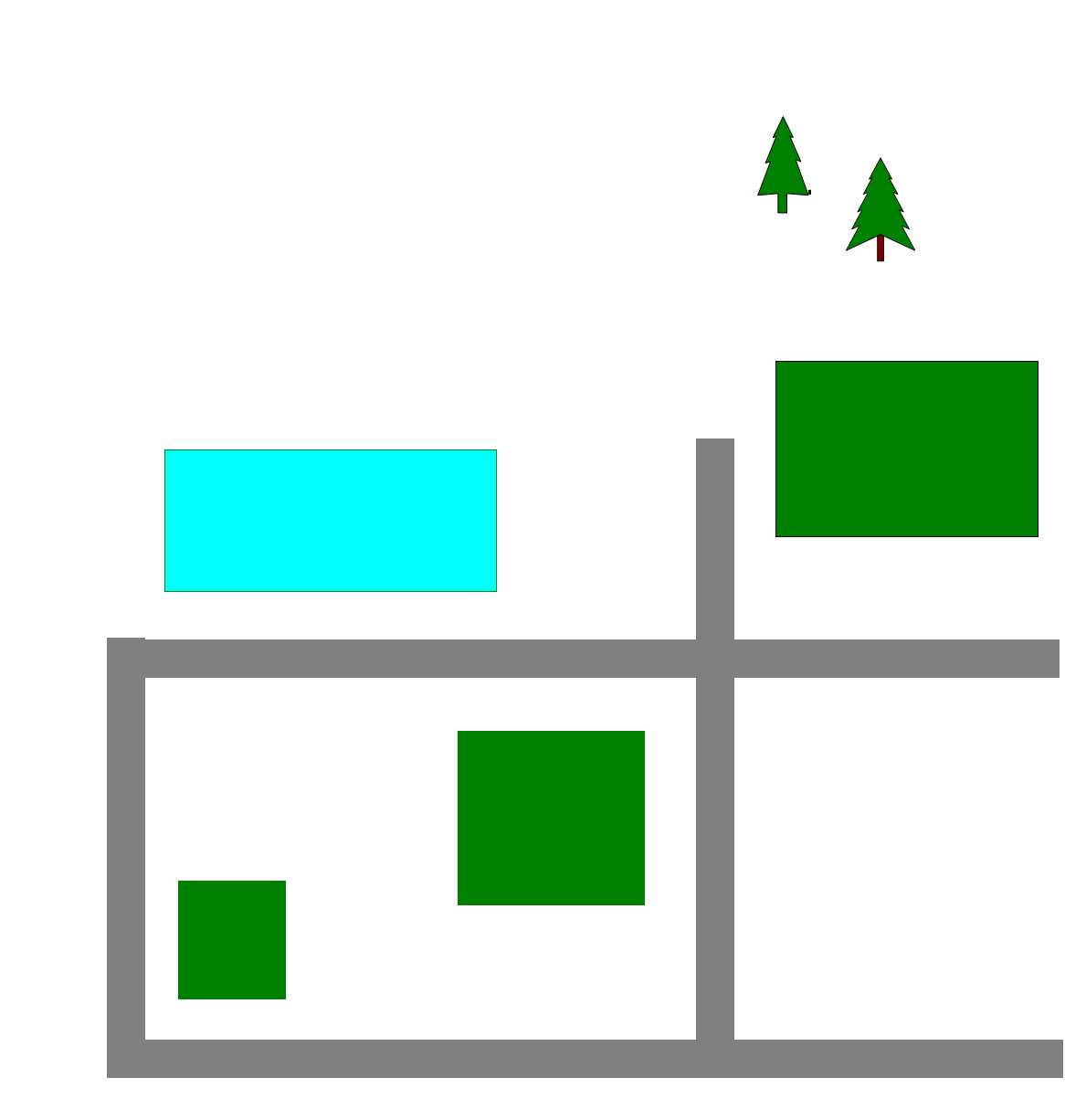 Пути движения транспортных средств и детейПути передвижения ТС к местам  разгрузки/погрузки и пути передвижения детей по территории ОУ 